ДИДАКТИЧЕСКИЙ МАТЕРИАЛ К УРОКУ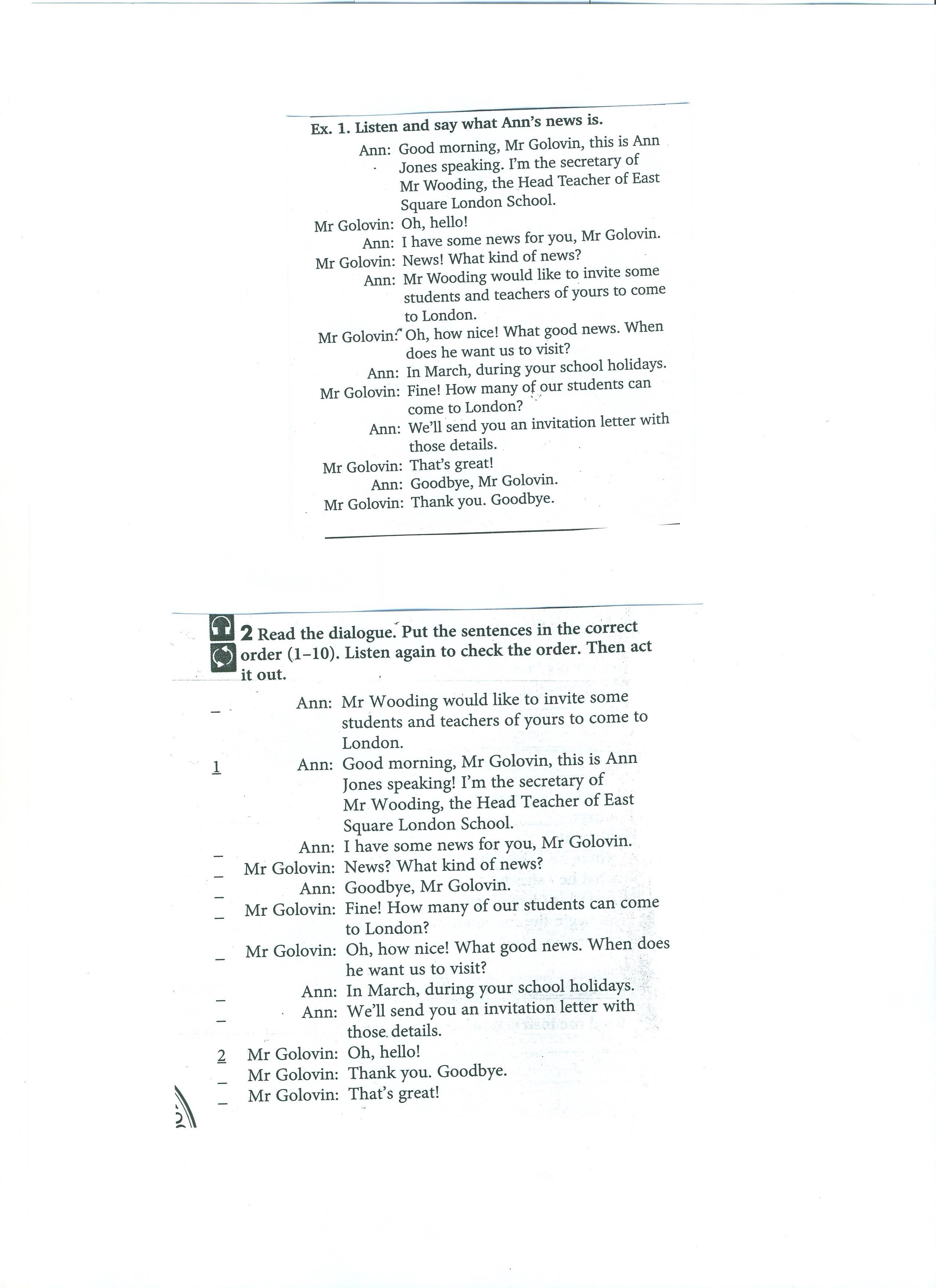 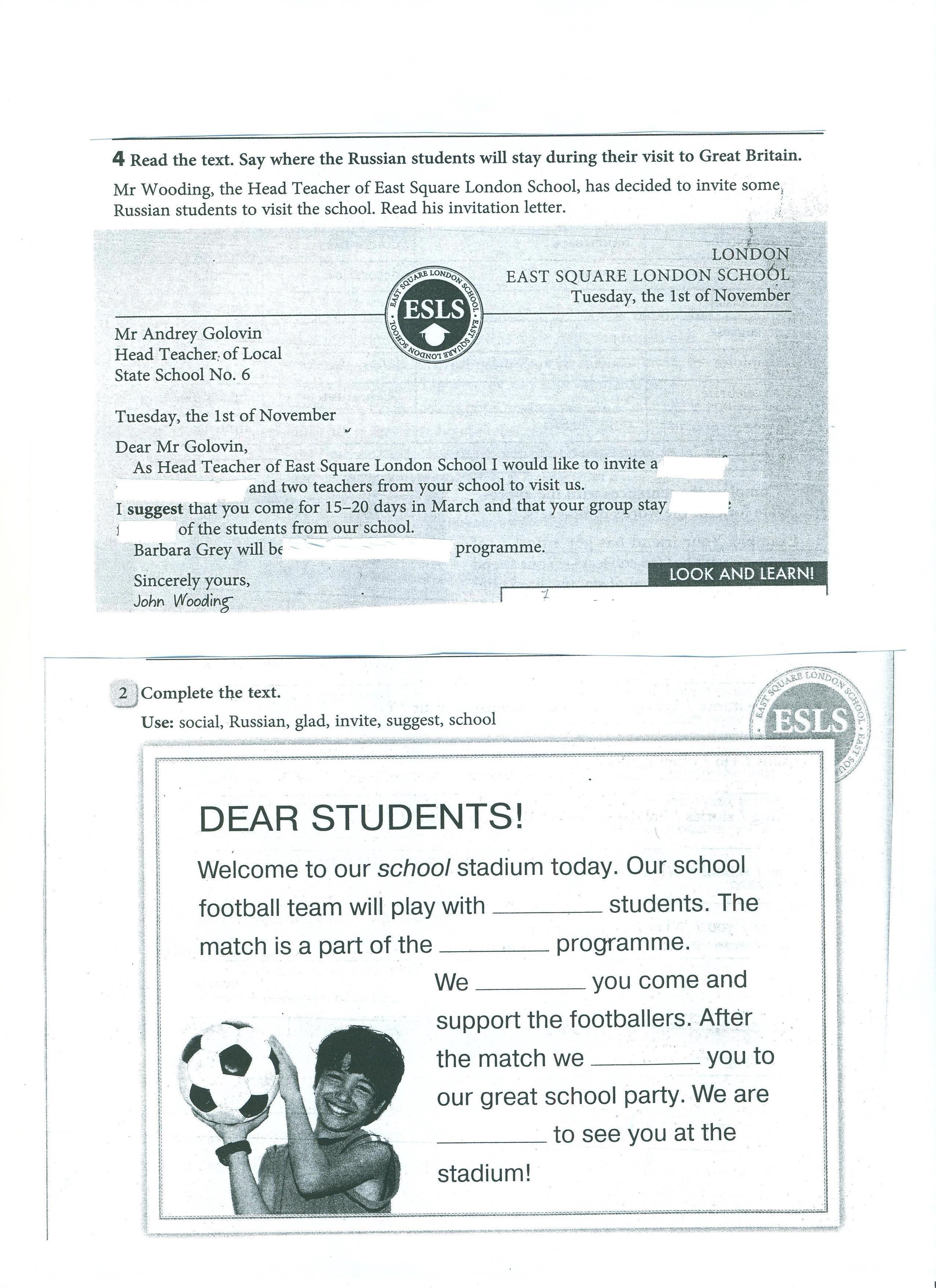 